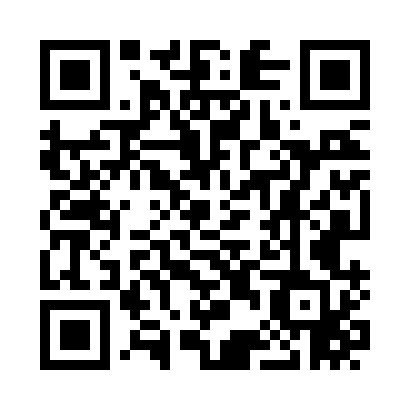 Prayer times for Iuka Springs, Missouri, USAMon 1 Jul 2024 - Wed 31 Jul 2024High Latitude Method: Angle Based RulePrayer Calculation Method: Islamic Society of North AmericaAsar Calculation Method: ShafiPrayer times provided by https://www.salahtimes.comDateDayFajrSunriseDhuhrAsrMaghribIsha1Mon4:255:571:205:148:4210:142Tue4:255:571:205:148:4210:143Wed4:265:581:205:148:4210:144Thu4:275:581:205:148:4210:135Fri4:285:591:205:158:4210:136Sat4:286:001:215:158:4210:137Sun4:296:001:215:158:4110:128Mon4:306:011:215:158:4110:119Tue4:316:011:215:158:4110:1110Wed4:326:021:215:158:4010:1011Thu4:336:031:215:158:4010:1012Fri4:346:031:215:158:3910:0913Sat4:346:041:225:158:3910:0814Sun4:356:051:225:158:3810:0715Mon4:366:051:225:158:3810:0716Tue4:376:061:225:158:3710:0617Wed4:386:071:225:158:3710:0518Thu4:396:081:225:158:3610:0419Fri4:416:081:225:158:3510:0320Sat4:426:091:225:158:3510:0221Sun4:436:101:225:158:3410:0122Mon4:446:111:225:158:3310:0023Tue4:456:121:225:148:339:5924Wed4:466:121:225:148:329:5825Thu4:476:131:225:148:319:5726Fri4:486:141:225:148:309:5627Sat4:496:151:225:148:299:5428Sun4:516:161:225:148:289:5329Mon4:526:171:225:138:279:5230Tue4:536:171:225:138:269:5131Wed4:546:181:225:138:259:49